ROMÂNIA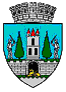 JUDEŢUL SATU MARECONSILIUL LOCALMUNICIPIUL SATU MARE   Nr. 56374/27.09.2023									PROIECTHOTĂRÂREA NR. ......./............09.2023pentru modificarea Anexei nr. 1 la Hotărârea Consiliului Local Satu Mare nr. 99/25.04.2019 Consiliul Local al Municipiului Satu Mare,Analizând proiectul de hotărâre înregistrat sub nr…………………….., referatul de aprobare al Primarului Municipiului Satu Mare, înregistrat sub nr. 56376/27.09.2023, în calitate de inițiator, raportul de specialitate comun al Biroului Consultanţă Tehnică şi Supervizare Lucrări şi al Direcției economice înregistrat sub nr. 56380/27.09.2023 și avizele comisiilor de specialitate ale Consiliului Local Satu Mare,Având în vedere procesul verbale ale comisiei tehnico-economice cu nr. 56267/27.09.2023,Ţinând seama de prevederile: Art. 41, art. 44 aliniat 1 din Legea 273 din 29 iunie 2006 privind Finanțele Publice Locale, cu referire la cheltuielile de investiții şi documentațiile tehnico – economice, cu modificările şi completările ulterioare, Luând în considerare prevederile HG 907/2016 privind aprobarea conținutului-cadru al documentației tehnico-economice aferente investițiilor publice, precum și a structurii și metodologiei de elaborare a devizului general pentru obiective de investiții, cu modificările şi completările ulterioare,Având în vedere ORDINUL nr. 1336/21.09.2021 pentru aprobarea metodologiei în vederea punerii în aplicare a Ordonanței Guvernului nr. 15/2021 privind reglementarea unor măsuri fiscal bugetare prin ajustarea prețurilor aferente materialelor de construcții pentru contractele de achiziție publică/contractele sectoriale de lucrări finanțate prin Programul Operaţional Regional 2014-2020, În baza prevederilor art. 129 alin. (2) lit. b) coroborat cu prevederile alin. (4) lit. a) şi lit. e) din O.U.G. nr. 57/2019 privind Codul administrativ, cu modificările și completările ulterioare, precum şi a prevederilor Legii nr. 273/2006 privind finanțele publice locale, cu modificările şi completările ulterioare,Ținând cont de prevederile OUG 168/08.12.2022 privind unele măsuri fiscal-bugetare, prorogarea unor termene, precum și pentru modificarea și completarea unor acte normative,Ţinând seama de prevederile Legii nr. 24/2000 privind normele de tehnică legislativă pentru elaborarea actelor normative, republicată, cu modificările şi completările ulterioare,În temeiul prevederilor art. 139 alin. (3) lit. d) şi art. 196 alin. (1) lit. a) din O.U.G. nr. 57/2019 privind Codul administrativ, cu modificările și completările ulterioareAdoptă prezenta,      	  				      H O T Ă R Â R E:Art. 1. Se aprobă valoarea modificată a Anexei nr. 1 la HCL 99/25.04.2019, conform ANEXEI nr. 1, parte integrantă a prezentei hotărâri.Art. 2. Se abrogă HCL 378/17.10.2022.Art. 3. Cu ducerea la îndeplinire a prezentei hotărâri se încredințează Primarul Municipiului  Satu Mare prin structurile de specialitate.Art. 4. Prezenta hotărâre se comunică, prin intermediul Secretarului General al Municipiului Satu Mare, în termenul prevăzut de lege, Primarului Municipiului Satu Mare, Instituției Prefectului-Judeţul Satu Mare.INIŢIATOR PROIECT 					  	 Primar,				    	   Kereskényi Gábor										 AVIZATSECRETAR GENERAL,              Mihaela Maria RacolțaÎntocmit:Ing. Criste Florin 2 ex.Anexa nr. 1 Obiectiv de investiție: ,,Modernizarea si extinderea traseului pietonal si velo Centru Vechi din Municipiul Satu Mare”INDICATORII TEHNICO ECONOMICI AI OBIECTIVULUI DE INVESTIȚIE SUNT:Valoarea totală a investiției:	24.695.138.79  lei fără T.V.A.  din care:Construcții – Montaj:		 18.731.258 lei fără T.V.A.Durata de realizare a investiției: 24 luni.6 luni pentru realizarea și aprobarea proiectului tehnic,18 luni execuție lucrări,PRIMARKereskényi GáborȘef birouIng. Criste Florin